		Accord		Concernant l’adoption de Règlements techniques harmonisés 
de l’ONU applicables aux véhicules à roues et aux équipements 
et pièces susceptibles d’être montés ou utilisés sur les véhicules 
à roues et les conditions de reconnaissance réciproque des homologations délivrées conformément à ces Règlements*(Révision 3, comprenant les amendements entrés en vigueur le 14 septembre 2017)_______________		Additif 84 : Règlement ONU no 85		Révision 1 − Amendement 2Complément 8 à la version originale du Règlement − Date d’entrée en vigueur : 29 décembre 2018		Prescriptions uniformes relatives à l’homologation des moteurs à combustion interne ou des groupes motopropulseurs électriques destinés à la propulsion des véhicules à moteur des catégories M et N en ce qui concerne la mesure de la puissance nette et de la puissance maximale sur 30 min des groupes motopropulseurs électriques 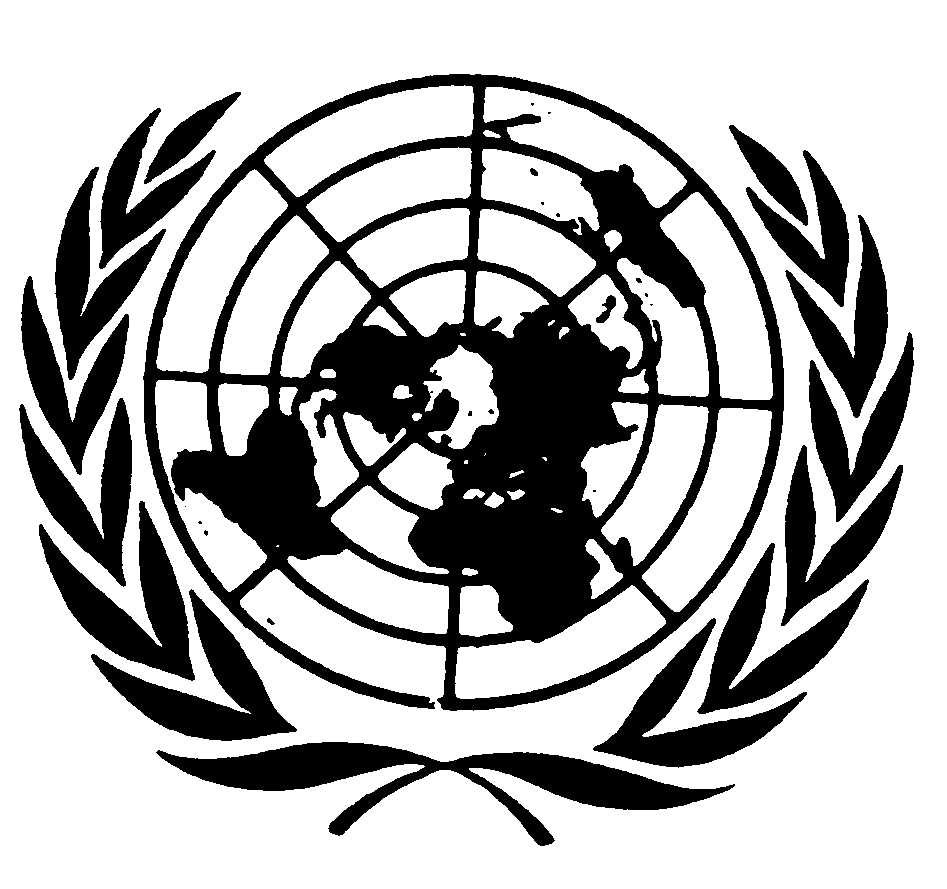 Le présent document est communiqué uniquement à titre d’information. Le texte authentique, juridiquement contraignant, est celui du document ECE/TRANS/WP.29/2018/50.Paragraphe 5.3.1.3, lire :« 5.3.1.3	Immédiatement avant le début de l’essai, le moteur doit tourner sur le banc d’essai pendant 3 min en produisant une puissance égale soit à 80 % de la puissance maximale sur 30 min, soit à 80 % de la puissance maximale de crête au régime recommandé par le constructeur dans la plage de régimes définie au paragraphe 5.3.2.2. L’essai de puissance doit commencer au plus tard dans la minute qui suit. ».Annexe 5,Paragraphe 5.4.2, lire :« 5.4.2	Moteurs diesel − Facteur αdLe facteur de correction de la puissance des moteurs diesel (αd), à débit constant de carburant, est obtenu au moyen de la formule suivante :Où αd = (fa) fmfa est le facteur atmosphériquefm est le paramètre caractéristique de chaque type de moteur et de réglage. ».E/ECE/324/Rev.1/Add.84/Rev.1/Amend.2−E/ECE/TRANS/505/Rev.1/Add.84/Rev.1/Amend.2E/ECE/324/Rev.1/Add.84/Rev.1/Amend.2−E/ECE/TRANS/505/Rev.1/Add.84/Rev.1/Amend.216 janvier 2019